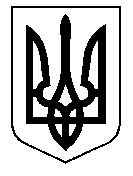 ТАЛЬНІВСЬКА РАЙОННА РАДАЧеркаської областіР  І  Ш  Е  Н  Н  Я05.08.2014                                                                                          № 32-7/VIПро затвердження списку присяжних Відповідно до статей 43, 59 Закону України «Про місцеве самоврядування в Україні»,  статті  58-1, статей  59, 60 Закону України «Про судоустрій і статус суддів», на підставі подання територіального управління Державної судової адміністрації України у  Черкаській  області, враховуючи згоду осіб, щодо включення їх до списку присяжних та висновки постійної комісії районної ради з питань забезпечення законності, правопорядку, прав і свобод громадян,  районна рада  ВИРІШИЛА:         1. Затвердити список присяжних, на території, на яку поширюється юрисдикція Тальнівського районного суду  згідно з додатком.          2. Направити дане рішення в територіальне управління Державної судової адміністрації України у Черкаській області , оприлюднити в місцевих засобах масової інформації та на офіційному вебсайті районної ради.3. Визнати таким, що втратило чинність рішення районної ради від 21.08.2012 №15-11 «Про затвердження списку присяжних».         4. Контроль за виконанням  рішення покласти на постійну комісію районної ради  з питань забезпечення законності, правопорядку, прав і свобод громадян.Голова районної ради                                                                      Н.РуснакЗАТВЕРДЖЕНОрішення Тальнівської районної ради05.08.2014 № 32-7/VIСписок присяжних, на території, на яку поширюється юрисдикція Тальнівського районного суду  Керуючий справамивиконавчого апарату районної ради                                                       В.Карпук№ п\пПрізвище, ім’я, по батьковіРік народженняНазва населеного пункту проживання1.Буга Лідія Андріївна 1958м.Тальне2.Дорош Юрій Олександрович1958м.Тальне3.Задирака Олексій Іванович1958с.Лісове4.Заяць Ірина Іванівна1972м.Тальне5.Крижанівський  Микола Миколайович1970с.Гордашівка6.Крижний Олександр Дмитрович1964м.Тальне7.Лаціна Павло Олександрович1960с.Білашки8.Лобова Світлана Василівна1971м.Тальне9.Мілевський Максим Михайлович1983м.Тальне10.Пантелей Юрій Олександрович1966м.Тальне11.Плахотнюк Ольга Василівна1960м.Тальне12.Притуляк Олена Павлівна1974м.Тальне13. Савченко Сергій Васильович1971с.Онопріївка14.Сатанівська Валентина Григорівна1961с.Зеленьків15.Сергійчук Сергій Миколайович1982м.Тальне16.Тимченко Вадим Олександрович1972м.Тальне17.Ткаченко Віктор Вікторович1960м.Тальне18.Шалапута Валерій Іванович1953м.Тальне19.Швець Володимир Григорович1970м.Тальне20.Яворська Оксана Федорівна1964м.Тальне